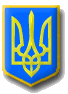 ЛИТОВЕЗЬКА    СІЛЬСЬКА РАДАВОЛОДИМИР-ВОЛИНСЬКОГО  РАЙОНУ ВОЛИНСЬКОЇ ОБЛАСТІТринадцята  сесія  восьмого скликанняР І Ш Е Н Н ЯВід 21 жовтня 2021 року                с.Литовеж                                 № 13/1Про затвердження порядку денноготринадцятої  сесії  Литовезької  сільської  ради   Відповідно до п.14 ст.46 Закону України  «Про місцеве самоврядування в Україні », Литовезька сільська рада ВИРІШИЛА:   Затвердити для розгляду  тринадцятої  сесії Литовезької  сільської ради восьмого скликання такий                                              Порядок денний:Про затвердження порядку денного тринадцятої  сесії   Литовезької сільської ради восьмого скликання.Доповідач: Олена Касянчук – сільський голова.Про внесення змін до рішення сільської ради від 23 грудня 2020 року№ 4/52 „Про бюджет Литовезької  територіальної громади на 2021 рік ”Доповідач: Олена Мудрик – начальник фінансово відділу.Про підсумки  виконання бюджету Литовезької територіальної  громади за  9 місяців 2021 року.Доповідач: Олена Мудрик – начальник фінансово відділу.Про надання дозволу на виготовлення технічної документації із землеустрою щодо встановлення меж земельної ділянки в натурі (на місцевості) громадянці Новаковській Г.В. для ведення особистого селянського господарства (пай)Доповідач: Богдан Кирпичов – начальник відділу земельних відносин, комунальної власності, містобудування, архітектури, соціально-економічного розвитку та інвестицій.Про затвердження технічної документації із землеустрою щодо встановлення (відновлення) меж земельної ділянки в натурі (на місцевості)гр. Микитюку О.І.  для ведення особистого селянського господарства в межах с.Заболотці.Доповідач: Богдан Кирпичов – начальник відділу земельних відносин, комунальної власності, містобудування, архітектури, соціально-економічного розвитку та інвестицій.Про затвердження технічної документації із землеустрою щодо встановлення (відновлення) меж земельної ділянки в натурі (на місцевості)гр. Іванчуку В.А.  для ведення особистого селянського господарства в межах с.Литовеж Доповідач: Богдан Кирпичов – начальник відділу земельних відносин, комунальної власності, містобудування, архітектури, соціально-економічного розвитку та інвестицій.Про затвердження технічної документації із землеустрою щодо встановлення (відновлення) меж земельної ділянки в натурі (на місцевості)гр. Іванчуку В.А.  для ведення особистого селянського господарства в межах с.Литовеж.Доповідач: Богдан Кирпичов – начальник відділу земельних відносин, комунальної власності, містобудування, архітектури, соціально-економічного розвитку та інвестицій.Про затвердження технічної документації із землеустрою щодо встановлення (відновлення) меж земельної ділянки в натурі (на місцевості)гр. Любелі Г.В. для ведення особистого селянського господарства в межах с.ЛитовежДоповідач: Богдан Кирпичов – начальник відділу земельних відносин, комунальної власності, містобудування, архітектури, соціально-економічного розвитку та інвестицій.Про затвердження технічної документації із землеустрою щодо встановлення (відновлення) меж земельної ділянки в натурі (на місцевості)гр. Любелі Г.В. для будівництва та обслуговування житлового будинку, господарських будівель і споруд в межах с.ЛитовежДоповідач: Богдан Кирпичов – начальник відділу земельних відносин, комунальної власності, містобудування, архітектури, соціально-економічного розвитку та інвестицій.Про затвердження технічної документації із землеустрою щодо встановлення (відновлення) меж земельної ділянки в натурі (на місцевості)гр. Гресю М.А. для будівництва та обслуговування житлового будинку, господарських будівель і споруд в межах с.Заставне.Доповідач: Богдан Кирпичов – начальник відділу земельних відносин, комунальної власності, містобудування, архітектури, соціально-економічного розвитку та інвестицій.Про затвердження технічної документації із землеустрою щодо встановлення (відновлення) меж земельної ділянки в натурі (на місцевості)гр. Бакуш Л.А. для будівництва та обслуговування житлового будинку, господарських будівель і споруд в межах с.Заболотці.Доповідач: Богдан Кирпичов – начальник відділу земельних відносин, комунальної власності, містобудування, архітектури, соціально-економічного розвитку та інвестицій. Про затвердження проекту землеустрою щодо відведення  земельної ділянки у власність гр.Дубенюка К.М. для індивідуального садівництва за межами с.Заболотці.Доповідач: Богдан Кирпичов – начальник відділу земельних відносин, комунальної власності, містобудування, архітектури, соціально-економічного розвитку та інвестицій. Про затвердження проекту землеустрою щодо відведення земельної ділянки у власність гр.Левкову Д.О. для індивідуального садівництва за межами с.Литовеж.Доповідач: Богдан Кирпичов – начальник відділу земельних відносин, комунальної власності, містобудування, архітектури, соціально-економічного розвитку та інвестиційПро затвердження проекту землеустрою щодо відведення земельної ділянки у власність гр.Козюмич М.В. для індивідуального садівництва за межами с.ЛитовежДоповідач: Богдан Кирпичов – начальник відділу земельних відносин, комунальної власності, містобудування, архітектури, соціально-економічного розвитку та інвестиційПро затвердження проекту землеустрою щодо відведення земельної ділянки у власність гр.Полумахтерову Т.Т. для індивідуального садівництва за межами с.ЛитовежДоповідач: Богдан Кирпичов – начальник відділу земельних відносин, комунальної власності, містобудування, архітектури, соціально-економічного розвитку та інвестиційПро затвердження проекту землеустрою щодо відведення земельної ділянки у власність гр.Фіськович О.В. для ведення особистого селянського господарства за межами с.ЛитовежДоповідач: Богдан Кирпичов – начальник відділу земельних відносин, комунальної власності, містобудування, архітектури, соціально-економічного розвитку та інвестиційПро затвердження проекту землеустрою щодо відведення земельної ділянки у власність гр.Неділі М.Р. для ведення особистого селянського господарства за межами с.ЗаставнеДоповідач: Богдан Кирпичов – начальник відділу земельних відносин, комунальної власності, містобудування, архітектури, соціально-економічного розвитку та інвестиційПро затвердження проекту землеустрою щодо відведення земельної ділянки у власність гр.Величко Л.В. для ведення особистого селянського господарства за межами с.Литовеж.Доповідач: Богдан Кирпичов – начальник відділу земельних відносин, комунальної власності, містобудування, архітектури, соціально-економічного розвитку та інвестицій Про вилучення земельної ділянки.Доповідач: Богдан Кирпичов – начальник відділу земельних відносин, комунальної власності, містобудування, архітектури, соціально-економічного розвитку та інвестиційПро затвердження умов продажу права оренди земельної ділянки на   земельних торгах у формі електронного аукціонуДоповідач: Богдан Кирпичов – начальник відділу земельних відносин, комунальної власності, містобудування, архітектури, соціально-економічного розвитку та інвестиційПро затвердження умов продажу права оренди земельної ділянки на   земельних торгах у формі електронного аукціонуДоповідач: Богдан Кирпичов – начальник відділу земельних відносин, комунальної власності, містобудування, архітектури, соціально-економічного розвитку та інвестиційПро затвердження умов продажу права оренди земельної ділянки на   земельних торгах у формі електронного аукціону.Доповідач: Богдан Кирпичов – начальник відділу земельних відносин, комунальної власності, містобудування, архітектури, соціально-економічного розвитку та інвестиційПро затвердження проекту землеустрою щодо відведення земельної ділянки в постійне користування для будівництва та обслуговування житлового будинку, господарських будівель і споруд в с. Біличі Іваничівського району Волинської області в межах населеного пункту релігійній організації «Свято-Михайлівська релігійна громада Православної Церкви України села Біличі Іваничівського району Волинської області»Доповідач: Богдан Кирпичов – начальник відділу земельних відносин, комунальної власності, містобудування, архітектури, соціально-економічного розвитку та інвестиційПро надання дозволу на виготовлення проекту із землеустрою щодо відведення земельної ділянки в оренду для сінокосіння та випасання худоби на території с.Заболотці, гр.Савулі В.М.Доповідач: Богдан Кирпичов – начальник відділу земельних відносин, комунальної власності, містобудування, архітектури, соціально-економічного розвитку та інвестиційПро надання дозволу на розробку проєкту землеустрою щодо відведення земельної ділянки у власність гр. Якобчуку В.Р. для ведення особистого селянського господарства на території с.КречівДоповідач: Богдан Кирпичов – начальник відділу земельних відносин, комунальної власності, містобудування, архітектури, соціально-економічного розвитку та інвестиційПро надання дозволу на розробку проєкту землеустрою щодо відведення земельної ділянки у власність гр. Яйчуку О.О. для індивідуального садівництва на території с.ЛитовежДоповідач: Богдан Кирпичов – начальник відділу земельних відносин, комунальної власності, містобудування, архітектури, соціально-економічного розвитку та інвестиційПро надання дозволу на розробку проєкту землеустрою щодо відведення земельної ділянки у власність гр. Чугай Т.І. для ведення особистого селянського господарства на території с.ЗаболотціДоповідач: Богдан Кирпичов – начальник відділу земельних відносин, комунальної власності, містобудування, архітектури, соціально-економічного розвитку та інвестиційПро надання дозволу на розробку проєкту землеустрою щодо відведення земельної ділянки у власність гр. Чистяковій С.О. для ведення особистого селянського господарства на території с.ЗаставнеДоповідач: Богдан Кирпичов – начальник відділу земельних відносин, комунальної власності, містобудування, архітектури, соціально-економічного розвитку та інвестиційПро надання дозволу на розробку проєкту землеустрою щодо відведення земельної ділянки у власність гр. Хвищуку В.Л. для індивідуального садівництва на території с.ЛитовежДоповідач: Богдан Кирпичов – начальник відділу земельних відносин, комунальної власності, містобудування, архітектури, соціально-економічного розвитку та інвестиційПро надання дозволу на розробку проєкту землеустрою щодо відведення земельної ділянки у власність гр. Харевичу М.В. для ведення особистого селянського господарства на території с.ЛитовежДоповідач: Богдан Кирпичов – начальник відділу земельних відносин, комунальної власності, містобудування, архітектури, соціально-економічного розвитку та інвестиційПро надання дозволу на розробку проєкту землеустрою щодо відведення земельної ділянки у власність гр. Харевич О.М. для ведення особистого селянського господарства на території с.ЛитовежДоповідач: Богдан Кирпичов – начальник відділу земельних відносин, комунальної власності, містобудування, архітектури, соціально-економічного розвитку та інвестиційПро надання дозволу на розробку проєкту землеустрою щодо відведенняземельної ділянки у власність гр. Тимчук О.Л.  для ведення особистого селянського господарства на території с.ЗаставнеДоповідач: Богдан Кирпичов – начальник відділу земельних відносин, комунальної власності, містобудування, архітектури, соціально-економічного розвитку та інвестиційПро надання дозволу на розробку проєкту землеустрою щодо відведенняземельної ділянки у власність гр. Тимчуку Л.Л. для ведення особистого селянського господарства на території с.ЗаставнеДоповідач: Богдан Кирпичов – начальник відділу земельних відносин, комунальної власності, містобудування, архітектури, соціально-економічного розвитку та інвестиційПро надання дозволу на розробку проєкту землеустрою щодо відведення земельної ділянки у власність гр. Сущик В.В. для індивідуального садівництва на території с.ЛитовежДоповідач: Богдан Кирпичов – начальник відділу земельних відносин, комунальної власності, містобудування, архітектури, соціально-економічного розвитку та інвестиційПро надання дозволу на розробку проєкту землеустрою щодо відведенняземельної ділянки у власність гр. Скробаці Ю.І. для ведення особистого селянського господарства на території с.ЗаставнеДоповідач: Богдан Кирпичов – начальник відділу земельних відносин, комунальної власності, містобудування, архітектури, соціально-економічного розвитку та інвестиційПро надання дозволу на розробку проєкту землеустрою щодо відведення земельної ділянки у власність гр. Рудчуку О.С. для ведення особистого селянського господарства на території с.МовникиДоповідач: Богдан Кирпичов – начальник відділу земельних відносин, комунальної власності, містобудування, архітектури, соціально-економічного розвитку та інвестиційПро надання дозволу на розробку проєкту землеустрою щодо відведення земельної ділянки у власність гр. Рожковій О.В. для індивідуального садівництва на території с.ЛитовежДоповідач: Богдан Кирпичов – начальник відділу земельних відносин, комунальної власності, містобудування, архітектури, соціально-економічного розвитку та інвестиційПро надання дозволу на розробку проєкту землеустрою щодо відведення земельної ділянки у власність гр. Приступі М.В. для веденняособистого селянського господарства на території с.ЛитовежДоповідач: Богдан Кирпичов – начальник відділу земельних відносин, комунальної власності, містобудування, архітектури, соціально-економічного розвитку та інвестиційПро надання дозволу на розробку проєкту землеустрою щодо відведенняземельної ділянки у власністьгр. Приступі І.В. для ведення особистого селянського господарства на території с.ЛитовежДоповідач: Богдан Кирпичов – начальник відділу земельних відносин, комунальної власності, містобудування, архітектури, соціально-економічного розвитку та інвестиційПро надання дозволу на розробку проєкту землеустрою щодо відведенняземельної ділянки у власністьгр. Парій Н.В. для ведення особистого селянського господарства на території с.МовникиДоповідач: Богдан Кирпичов – начальник відділу земельних відносин, комунальної власності, містобудування, архітектури, соціально-економічного розвитку та інвестиційПро надання дозволу на розробку проєкту землеустрою щодо відведення земельної ділянки у власність гр. Поліщуку Ю.В. для ведення особистого селянського господарства на території с.ЛитовежДоповідач: Богдан Кирпичов – начальник відділу земельних відносин, комунальної власності, містобудування, архітектури, соціально-економічного розвитку та інвестиційПро надання дозволу на розробку проєкту землеустрою щодо відведення земельної ділянки у власність гр. Оніщук Є.А. для індивідуального садівництва на території с.ЛитовежДоповідач: Богдан Кирпичов – начальник відділу земельних відносин, комунальної власності, містобудування, архітектури, соціально-економічного розвитку та інвестиційПро надання дозволу на розробку проєкту землеустрою щодо відведення земельної ділянки у власність гр. Мунгаудис Н.С. для ведення особистого селянського господарства на території с.ЛитовежДоповідач: Богдан Кирпичов – начальник відділу земельних відносин, комунальної власності, містобудування, архітектури, соціально-економічного розвитку та інвестиційПро надання дозволу на розробку проєкту землеустрою щодо відведення земельної ділянки у власність гр. Мікульському В.Є. для ведення особистого селянського господарства на території с.ЛитовежДоповідач: Богдан Кирпичов – начальник відділу земельних відносин, комунальної власності, містобудування, архітектури, соціально-економічного розвитку та інвестиційПро надання дозволу на розробку проєкту землеустрою щодо відведенняземельної ділянки у власність гр. Микитюк С.М.  для ведення особистого селянського господарства на території с.ЗаставнеДоповідач: Богдан Кирпичов – начальник відділу земельних відносин, комунальної власності, містобудування, архітектури, соціально-економічного розвитку та інвестиційПро надання дозволу на розробку проєкту землеустрою щодо відведення земельної ділянки у власність гр. Микитюку Р.О. для ведення особистого селянського господарства на території с.ЗаболотціДоповідач: Богдан Кирпичов – начальник відділу земельних відносин, комунальної власності, містобудування, архітектури, соціально-економічного розвитку та інвестиційПро надання дозволу на розробку проєкту землеустрою щодо відведенняземельної ділянки у власність гр. Марущаку Ю.Б. для ведення особистого селянського господарства на території с.ЗаставнеДоповідач: Богдан Кирпичов – начальник відділу земельних відносин, комунальної власності, містобудування, архітектури, соціально-економічного розвитку та інвестиційПро надання дозволу на розробку проєкту землеустрою щодо відведення земельної ділянки у власність гр. Мазурку І.І. для ведення особистого селянського господарства на території с.БіличіДоповідач: Богдан Кирпичов – начальник відділу земельних відносин, комунальної власності, містобудування, архітектури, соціально-економічного розвитку та інвестиційПро надання дозволу на розробку проєкту землеустрою щодо відведення земельної ділянки у власність гр. Кузьмик Г.М. для ведення особистого селянського господарства на території с.ЛитовежДоповідач: Богдан Кирпичов – начальник відділу земельних відносин, комунальної власності, містобудування, архітектури, соціально-економічного розвитку та інвестиційПро надання дозволу на розробку проєкту землеустрою щодо відведенняземельної ділянки у власність гр. Корніюку В.М. для ведення особистого селянського господарства на території с.ЗаставнеДоповідач: Богдан Кирпичов – начальник відділу земельних відносин, комунальної власності, містобудування, архітектури, соціально-економічного розвитку та інвестиційПро надання дозволу на розробку проєкту землеустрою щодо відведення земельної ділянки у власність гр. Комару В. В. для ведення особистого селянського господарства на території с.ЗаболотціДоповідач: Богдан Кирпичов – начальник відділу земельних відносин, комунальної власності, містобудування, архітектури, соціально-економічного розвитку та інвестиційПро надання дозволу на розробку проєкту землеустрою щодо відведенняземельної ділянки у власність гр. Кокот С.М. для ведення особистого селянського господарства на території с.ЗаставнеДоповідач: Богдан Кирпичов – начальник відділу земельних відносин, комунальної власності, містобудування, архітектури, соціально-економічного розвитку та інвестиційПро надання дозволу на розробку проєкту землеустрою щодо відведенняземельної ділянки у власність гр. Кобзар Н.В. для ведення особистого селянського господарства на території с.ЗаставнеДоповідач: Богдан Кирпичов – начальник відділу земельних відносин, комунальної власності, містобудування, архітектури, соціально-економічного розвитку та інвестиційПро надання дозволу на розробку проєкту землеустрою щодо відведення земельної ділянки у власність гр. Касян О.С. для ведення особистого селянського господарства на території с.ЛитовежДоповідач: Богдан Кирпичов – начальник відділу земельних відносин, комунальної власності, містобудування, архітектури, соціально-економічного розвитку та інвестиційПро надання дозволу на розробку проєкту землеустрою щодо відведення земельної ділянки у власність гр. Іконяку А.О. для ведення особистого селянського господарства на території с.ЛитовежДоповідач: Богдан Кирпичов – начальник відділу земельних відносин, комунальної власності, містобудування, архітектури, соціально-економічного розвитку та інвестиційПро надання дозволу на розробку проєкту землеустрою щодо відведення земельної ділянки у власність гр. Д-Бороні В.О. для ведення особистого селянського господарства на території с.БіличіДоповідач: Богдан Кирпичов – начальник відділу земельних відносин, комунальної власності, містобудування, архітектури, соціально-економічного розвитку та інвестиційПро надання дозволу на розробку проєкту землеустрою щодо відведення земельної ділянки у власність гр. Грищуку М.М. для індивідуального садівництва на території с.ЛитовежДоповідач: Богдан Кирпичов – начальник відділу земельних відносин, комунальної власності, містобудування, архітектури, соціально-економічного розвитку та інвестиційПро надання дозволу на розробку проєкту землеустрою щодо відведенняземельної ділянки у власність гр. Гринюк К.І.  для ведення особистого селянського господарства на території с.ЗаставнеДоповідач: Богдан Кирпичов – начальник відділу земельних відносин, комунальної власності, містобудування, архітектури, соціально-економічного розвитку та інвестиційПро надання дозволу на розробку проєкту землеустрою щодо відведення земельної ділянки у власність гр. Гайосі Н.А. для індивідуального садівництва на території с.ЛитовежДоповідач: Богдан Кирпичов – начальник відділу земельних відносин, комунальної власності, містобудування, архітектури, соціально-економічного розвитку та інвестиційПро надання дозволу на розробку проєкту землеустрою щодо відведення земельної ділянки у власність гр. Вергун Л.Л. для ведення особистого селянського господарства на території с.ЛитовежДоповідач: Богдан Кирпичов – начальник відділу земельних відносин, комунальної власності, містобудування, архітектури, соціально-економічного розвитку та інвестиційПро надання дозволу на розробку проєкту землеустрою щодо відведення земельної ділянки у власність гр. Велку В.В. для ведення особистого селянського господарства на території с.ЗаставнеДоповідач: Богдан Кирпичов – начальник відділу земельних відносин, комунальної власності, містобудування, архітектури, соціально-економічного розвитку та інвестиційПро надання дозволу на розробку проєкту землеустрою щодо відведення земельної ділянки у власність гр. Вавринюк С.Т. для ведення особистого селянського господарства на території с.ЗаставнеДоповідач: Богдан Кирпичов – начальник відділу земельних відносин, комунальної власності, містобудування, архітектури, соціально-економічного розвитку та інвестиційПро надання дозволу на розробку проєкту землеустрою щодо відведення земельної ділянки у власність гр. Буковській Л.А. для ведення особистого селянського господарства на території с.ЛитовежДоповідач: Богдан Кирпичов – начальник відділу земельних відносин, комунальної власності, містобудування, архітектури, соціально-економічного розвитку та інвестиційПро надання дозволу на розробку проєкту землеустрою щодо відведення земельної ділянки у власність гр. Бендзелю О.А. для індивідуального садівництва на території с.ЛитовежДоповідач: Богдан Кирпичов – начальник відділу земельних відносин, комунальної власності, містобудування, архітектури, соціально-економічного розвитку та інвестиційПро внесення змін в рішення Литовезької сільської ради від 03.09.2021 року №11/108 «Про затвердження проекту землеустрою щодо відведення земельних ділянок ПрАТ «Волиньобленерго» для встановлення та ослуговування опор ПЛ-10 кВ (Л-04-03) та розвантажувальної трансформаторної підстанції 10/0,4 кВ (ЩТП №24), розташованих за межами населених пунктів Литовезької сільської ради Володимир-Волинського району, Волинської області»Доповідач: Богдан Кирпичов – начальник відділу земельних відносин, комунальної власності, містобудування, архітектури, соціально-економічного розвитку та інвестиційПро внесення змін в рішення Литовезької сільської ради від 27.11.2020 року №2/3 «Про прийняття рекультивованої земельної ділянки в комунальну власність Литовезької сільської ради»Доповідач: Богдан Кирпичов – начальник відділу земельних відносин, комунальної власності, містобудування, архітектури, соціально-економічного розвитку та інвестиційПро передачу породного відвалу на утилізаціюДоповідач: Олена Касянчук – сільський головаРізнеСільський голова                                                                  Олена Касянчук